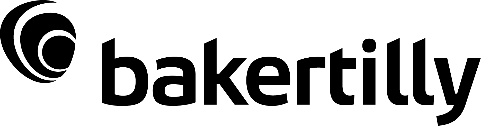 APPLICATION FOR TRAINEEPERSONAL DATATitle:       Master /       Mr. /       Miss /       Mrs.First    		Last  Name	 	(English)		(Thai)		name		(English)		 (Thai)Present  		     Registered Address		       AddressHome Phone   		     MobileEmail Address	   Nick NameDate of Birth    			_ Age  			     Nationality 		              Place of Birth   		     Identification Card No.  Do you have a family’s business?	No	YesIf yes Company’s name :  ______________________Type of business  :  _______________________________EDUCATION – QUALIFICATION – COURSESTyping skill (__________________________________)	English	No	Yes	Words per minute _____________________________________	Thai	No	Yes	Words per minute _____________________________________List other special skills or qualifications_____________________________________________________________________________________________________________________________________________________________For Trainees with an accounting background. Please summary accounting subjects, which you have already passed.1.						4.2.						5.3.						6.Please sequence your capability in accounting subject from 1to5 (1 = Excellence, 2 = Very good, 3 = Good, 4 = Fair, 5 = Poor)LANGUAGES (List Foreign Languages Only)How did you come to know of Baker Tilly?________________________________________________________________________________________________________________________________________________________________________________________________________________________________________________________Why did you decide to apply to Baker Tilly?  ____________________________________________________________________________________________________________________________________________________________________________________________Period of Internships 	From 				ToPlease attach copies of all tertiary academic transcripts.I confirm that the above information is true and correct.(  ___________________________  )								         SignatureDate ________ / ________ / ___________AttendedAttendedGraduatedGraduatedLevelLevelName of InstituteFrToYesNoDegreeMajorG.P.A.Mo  YrMo  YrSubject12345AssetsLiabilitiesEquityCostingConsolidationTax accountingAuditingAccounting Information SystemInternal AuditOther (if any)Foreign LanguagesUnderstandingUnderstandingUnderstandingSpeakingSpeakingSpeakingReadingReadingReadingWritingWritingWritingGoodFairPoorGoodFairPoorGoodFairPoorGoodFairPoor